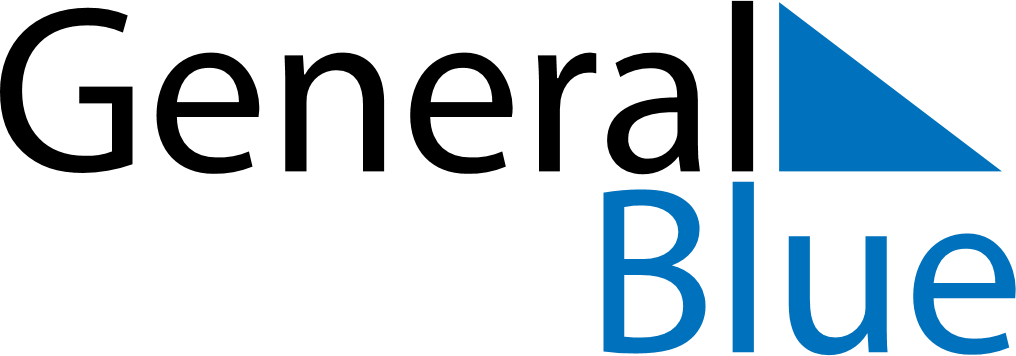 July 2028July 2028July 2028SpainSpainSundayMondayTuesdayWednesdayThursdayFridaySaturday1234567891011121314151617181920212223242526272829Santiago Apostol3031